Nguyễn Văn A KĨ SƯ XÂY DỰNGMục Tiêu Nghề NghiệpÁp dụng kinh nghiệm 4 năm về hoàn thiện nội thất và sự hiểu biết về kiến trúc, kết cấu để trở thành một nhân viên chuyên nghiệp, mang đến nhiều giá trị cho công ty. Từ đó giúp Công ty tiết kiệm thời gian, chi phí.Mục tiêu ngắn hạn: Thành thạo công việc trong môi trường công ty mới trong vòng 1 thángMục tiêu dài hạn: Trở thành trưởng nhóm trong vòng 1-2 năm làm việc.ĐẠI HỌC PHƯƠNG ĐÔNG	9/2008 - 05/2013Kĩ sư xây dựng dân dựng và công nghiệp GPA: 3.5/4 19/05/1992   Nam 0932120497 nguyenvana@gmail.com Hà Nội http://fb.com/phunglam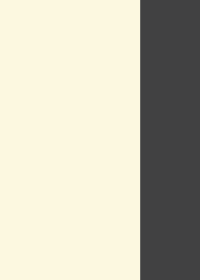 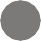 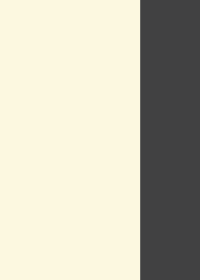 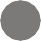 CÔNG TY CỔ PHẦN ĐẦU TƯ VÀ XÂY DỰNG JOBNOW	07/2012 - 07/2013Bảo vệ đồ án cuối khóa-làm việc part time tại công trường-Kiểm soát bản vẽ thi công, giám sát các hạng mục thi công: sắt, copha, bê tông....và đưa ra các tiêu chuẩn yêu cầu cho các hạng mục.-Báo cáo nhật kí thi công, kiểm soát chất lượng, tiến độ thi côngCÔNG TY KIẾN TRÚC BỀN VỮNG JOBNOW	8/2013 - 04/2017Trưởng phòng-phụ trách thi công-Khảo sát hiện trạng các dự án mới- Lên dự toán sau khi có thiết kế sơ bộ.- Phụ trách quản lí các nhà thầu liên quan đến dự án như: phần nề, thạch cao, đá, sơn bả, đồ gỗ.- Đề ra yêu cầu chất lượng, tiến độ cụ thể trong các giai đoạn triển khai cũng như toàn bộ dự án.-Đưa ra các giải pháp sử lí nếu có sảy ra phát sinh trong suốt quá trình thi công hoàn thiện dự án.-Nghiệm thu chất lượng, khối lượng của từng nhà thầu.Kết hợp kế toán lên bảng quyết toán sau khi hoàn thiện dự án.-Tư vấn chủ nhà, chủ đầu tư sử dụng vật liệu phù hợp với kiến trúc tổng thể cũng như tổng xuất đầu tư hiện có để làm sao mang lại giá trị sử dụng cao nhất có thể.-Sử dụng thành thạo các phần mềm thiết kế kết cấu: Etabs, Sap, Plaxis...-Sử dụng phần mềm Cad, word, excel.Có thể lập tiến độ tổng thể cũng như từng giai đoạn trong việc hoàn thiện nội thất căn hộ, văn phòng,..Hiểu về sản phẩm gỗ công nghiệp MFC..